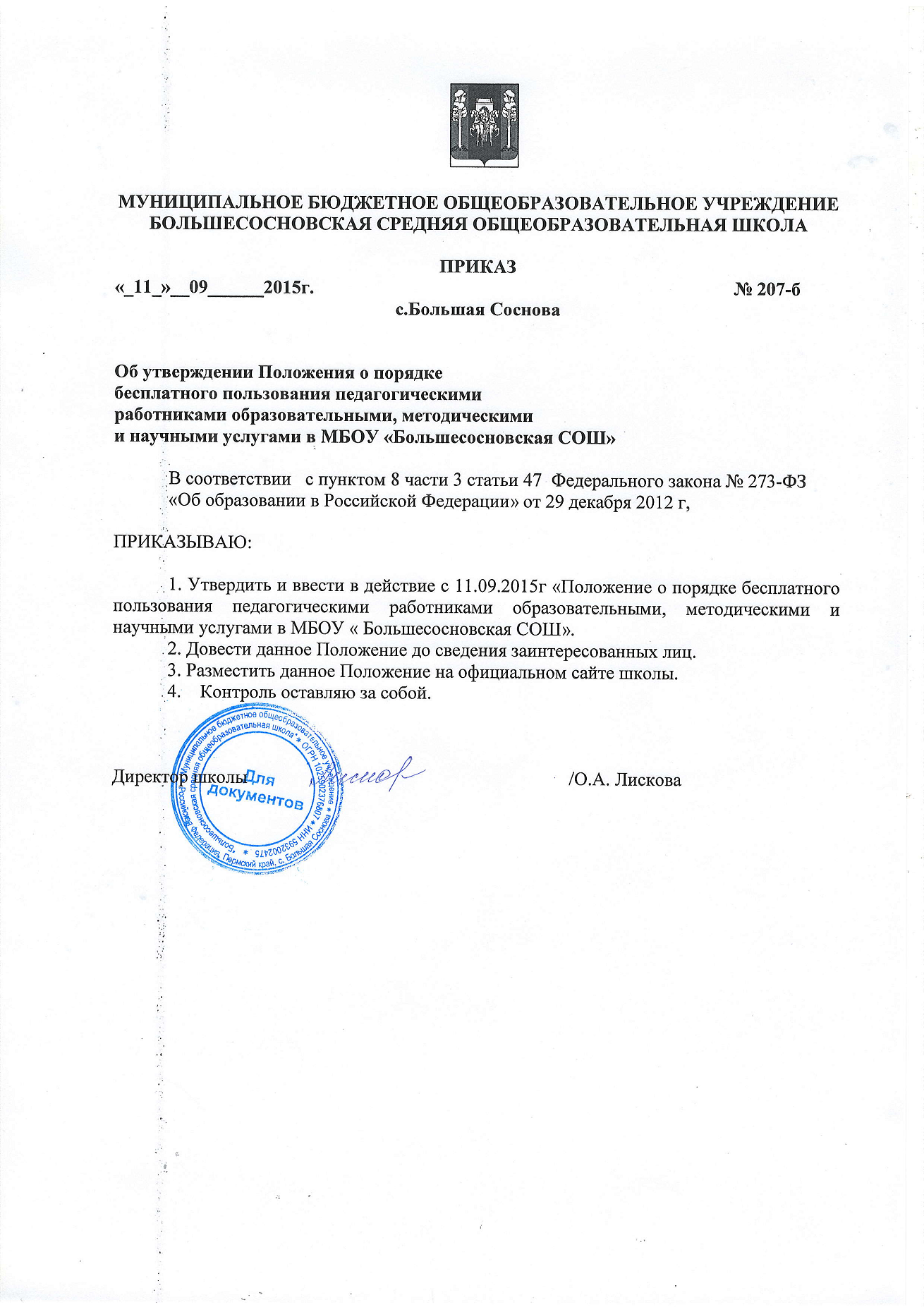 УТВЕРЖДЕНОприказом директора МБОУ «Большесосновская СОШ» от 11.09.2015г. № 207-бПоложение о порядкебесплатного пользования педагогическими работниками образовательными, методическими и научными услугами в МБОУ  «Большесосновская СОШ»Общие положения1.1. Настоящие Положение определяет порядок пользования педагогическими работниками образовательными, методическими и научными услугами в муниципальном бюджетном общеобразовательном учреждении «Большесосновская СОШ»1.2. Настоящее Положение разработано на основании Федерального закона от 29.12.2012 № 273-ФЗ «Об образовании в Российской Федерации» (п.8 ч. 3 ст. 47) 1.3. Доступ педагогических работников к вышеперечисленным услугам осуществляется в целях качественного осуществления ими педагогической, методической,  научной или исследовательской деятельности. 1.4. В соответствии с подпунктом 8 пункта 3 ст.47 Федерального закона  Российской Федерации от 29 декабря . N 273-ФЗ "Об Образовании в Российской Федерации" педагогические работники имеют право на бесплатное получение образовательных, методических и научных услуг оказываемых в МБОУ «Большесосновская СОШ» в порядке, установленном настоящим положением1.5. Настоящее Положение доводится руководителем до сведения педагогических работников при приеме их на работу.1.8.  Настоящее Положение является локальным актом МБОУ «Большесосновская СОШ», рассматривается и принимается на заседании Педагогического совета, утверждается приказом директора  школы.  Изменения и дополнения в настоящее Положение вносятся в таком же порядке.1.4 Положение принимается на неопределенный срок. После принятия новой редакции Положения предыдущая редакция утрачивает силу.2. Порядок пользования педагогическими работниками образовательными услугами:2.1. Педагогические работники имеют право на получение образовательных услуг по программам повышения квалификации, профессиональной переподготовки по профилю профессиональной деятельности не реже чем один раз в три года.2.2. Педагогические работники при условии положительного решения директора ОО и в случае наличия финансовых средств, имеют право на получение образовательных услуг по программам повышения квалификации, повышения профессиональной переподготовки при условии компенсации затрат на обучение работодателем.2.3. С целью получения данных услуг педагогический работник обращается с соответствующим мотивированным письменным обращением на имя своего руководителя. В течение месяца педагогический работник должен получить ответ на свой запрос о возможности получения им запрашиваемой услуги или мотивированный отказ.3. Порядок пользования педагогическими работниками методическими услугами:3.1. Педагогические работники имеют право на бесплатное использование в своей деятельности методическими разработками других педагогов школы  при условии соблюдения авторских прав их разработчиков.3.2. Педагогические работники имеют право на бесплатное участие и  публикацию методических и иных материалов в сборниках материалов конференций (семинаров) проводимых в школе, при условии компенсации затрат связанных с публикацией со стороны работодателя.3.3. С целью получения данной услуги педагогический работник обращается с соответствующим мотивированным письменным обращением на имя своего руководителя. В течение месяца педагогический работник должен получить ответ на свой запрос о возможности получения им запрашиваемой услуги или мотивированный отказ.4. Порядок пользования педагогическими работниками научными услугами:4.1. Педагогические работники имеют право на получение бесплатных научных услуг и консультаций по вопросам:- подготовки документов для участия в различных конкурсах, оформления грантов Минобрнауки РФ и Министерства образования и науки Пермского края.4.2. Педагогические работники имеют право на бесплатную публикацию научных и иных материалов в сборниках материалов научных и иных конференций (семинаров) проводимых в школе, при условии компенсации затрат связанных с публикацией со стороны работодателя.4.3. Для получения данных услуг педагогический работник обращается с соответствующим мотивированным письменным обращением на имя своего руководителя. В течение месяца педагогический работник должен получить ответ на свой запрос о возможности получения им запрашиваемой услуги или мотивированный отказ.